Employment ApplicationApplicant InformationEducationReferencesPlease list three professional references.Previous EmploymentMilitary ServiceDisclaimer and SignatureI certify that my answers are true and complete to the best of my knowledge. If this application leads to employment, I understand that false or misleading information in my application or interview may result in my release.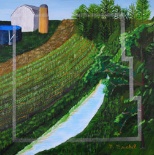 Williams Soil and Water Conservation DistrictFull Name:Date:LastFirstM.I.Address:Street AddressApartment/Unit #CityStateZIP CodePhone:EmailDate Available:Social Security No.: On request if hiredDesired Salary:$Position Applied for:Are you a citizen of the ?YESNOIf no, are you authorized to work in the U.S.?YESNOHave you ever worked for this company?YESNOIf yes, when?Have you ever been convicted of a felony?YESNOIf yes, explain:High School:Address:From:To:Did you graduate?YESNODiploma:College:Address:From:To:Did you graduate?YESNODegree:Other:Address:From:To:Did you graduate?YESNODegree:Full Name:Relationship:Company:Phone:Address:Full Name:Relationship:Company:Phone:Address:Full Name:Relationship:Company:Phone:Address:Company:Phone:Address:Supervisor:Job Title:Starting Salary:$Ending Salary:$Responsibilities:From:To:Reason for Leaving:May we contact your previous supervisor for a reference?YESNOCompany:Phone:Address:Supervisor:Job Title:Starting Salary:$Ending Salary:$Responsibilities:From:To:Reason for Leaving:May we contact your previous supervisor for a reference?YESNOCompany:Phone:Address:Supervisor:Job Title:Starting Salary:$Ending Salary:$Responsibilities:From:To:Reason for Leaving:May we contact your previous supervisor for a reference?YESNOBranch:From:To:Rank at Discharge:Type of Discharge:If other than honorable, explain:Signature:Date:APPLICATION FORM WAIVERIn exchange for the consideration of my job application by Williams Soil & Water Conservation District (hereinafter called “the District”), I agree that: Neither the acceptance of this application nor the subsequent entry into any type of employment relationship, either in the position applied for or any other position, and regardless of the contents of employee handbooks, personnel manuals, benefit plans, policy statements, and the like as they may exist from time to time, or other District practices, shall serve to create an actual or implied contract of employment, or to confer any right to remain an employee of the District, or otherwise to change in any respect the employment-at-will relationship between it and the undersigned, and that relationship cannot be altered. Both the undersigned and the District may end the employment relationship at any time, without specified notice or reason. If employed, I understand that the District may unilaterally change or revise their benefits, policies and procedures and such changes may include reduction in benefits. I authorize investigation of all statements contained in this application. I understand that the misrepresentation or omission of facts called for is cause for dismissal at any time without any previous notice. I hereby give the District permission to contact schools, previous employers (unless otherwise indicated), references, and others, and hereby release the District from any liability as a result of such contract. I also understand that (1) the District has a drug and alcohol policy that provides for pre-employment testing as well as testing after employment; (2) consent to and compliance with such policy is a condition of my employment; and (3) continued employment is based on the successful passing of testing under such policy. I understand that, in connection with the routine processing of your employment application, the District will request a federal background check I further understand that my employment with the District shall be probationary for a period of 180 days, and further that at any time during the probationary period or thereafter, my employment relation with the District is terminable at will for any reason by either party. Signature of applicant__________________________________ Date: _________________ The Williams Soil and Water Conservation District is an an equal opportunity employer. All applicants will be considered for employment without attention to race, color, religion, sex, sexual orientation, gender identity, national origin, veteran or disability status.Thank you for completing this application form and for your interest in our business. 